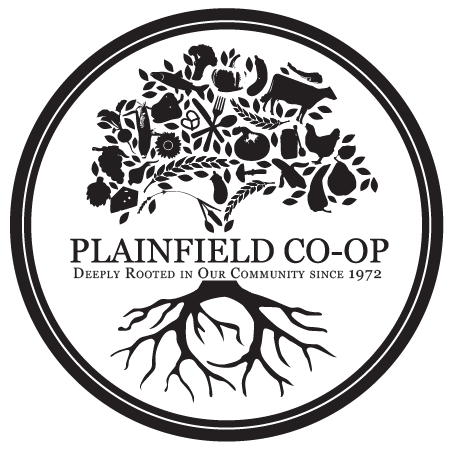 Plainfield Co-op 
Member-Owner FormMinimum payment toward the $180 equity total is $20 per adult per calendar year. Children under 18 are included for free.(Physical Mailing Address is required)Name (one only):													Children’s Names (if applicable)										Mailing Address:													Town/City:							 State: 			Zip:			Phone Number:													Email address:													Are you a new Member-Owner?	Updating info?		 	New		Update	 Are you interested in being a Working Member-Owner?   		YES		NO		(3% discount for 1hr/wk, 7% discount for 2hr/wk)Would you like a copy of the co-op bylaws sent to you?    		YES		NO		(Bylaws are also available on our website!)Would you like to receive the quarterly newsletter by email?		YES		NO		Comments:																																												Member-Owner Signature Required						             Date
Member-Owner Number (from CoPOS):			Amount Paid:  $_________________Received by (Co-op staff):					How Paid (circle):  cash/check/card